Paloturvallisuusviikko 2022Kumppanipaketti ja someohjeetTEEMAPaloturvallisuusviikkoa vietetään 26.11.–1.12.2022. Viikon teemana on palovaroittimet. Suomalaisissa kodeissa on harvoin riittävästi toimivia palovaroittimia. Siksi asiaan halutaan kiinnittää kaiken kansan huomio. Vuoden teema näkyy vahvasti televisiossa ja sosiaalisessa mediassa. Vakavaa asiaa lähestytään kevyesti. Kampanjan somevaikuttajat haastavat kaikki suomalaiset mukaan #palovaroitintanssi-haasteeseen ja tietenkin testaamaan omat palovaroittimensa. Eikä ole lainkaan kiellettyä testata ikääntyneen seinänaapurin tai vaikkapa anoppilan varoittimia. Mukana viestin levittämisessä ovat kampanjan tunnetut keulakuvat: ensihoitaja Jenni Mikkola, palomies ja leuanvetomestari Joonas Mäkipelto, vatsastapuhuja Sari Aalto sekä DJ Windows95man eli Teemu Keisteri.Paloturvallisuusviikko alkaa 26.11., kun noin 380 paloasemalla vietetään koko perheen Päivä Paloasemalla -tapahtumaa. Tapahtumaa tukee virtuaalinen paloasema, joka on auki 20.11.–3.12. Viikon päätepiste on Pohjoismainen Palovaroitinpäivä 1.12. Silloin on tarkoitus saada koko kansa testaamaan kotinsa palovaroittimet. #PALOVAROITINTANSSI-HAASTEOsallistu #palovaroitintanssihaasteeseen ja paranna lähiympäristösi paloturvallisuutta! Osallistua voi yksin tai yhdessä, tanssien omaksi iloksi tai tehden tanssivideon. Tanssiin voi tutustua YouTubessa osoitteessa https://www.bit.ly/3g5VKj5. Lisäksi mallia voi katsoa TikTokista tunnisteella #palovaroitintanssi. Materiaalisivulta löytyy myös ohjejuliste sekä tanssin musiikki.MATERIAALITMateriaalisivulle päivittyy monipuolisesti sähköisiä materiaaleja kaikkien käyttöön. Materiaalit löytyvät osoitteesta: https://paloturvallisuusviikko.fi/materiaalit/ TIEDOTTEETKampanjasta julkaistaan tiedotteita medialle. Tiedotteiden alustava aikataulu:Päivä Paloasemalla -tiedote 21.11.Paloturvallisuusviikon teematiedote 27.11.  Palovaroittimet: asukkaan ja taloyhtiön roolit -tiedote 28.11.​Älypalovaroittimien lisälaitteet 29.11.Palovaroitinpäivän tiedote 1.12.Käytössänne on alueellinen tiedotepohja, jota voitte täydentää alueellisilla tiedoilla. PÄIVÄ PALOASEMALLA -TAPAHTUMANJÄRJESTÄJIEN MATERIAALITMateriaalisivulta löytyy materiaaleja Päivä Paloasemalla -tapahtumien järjestämisen tueksi. Osa materiaaleista on lähetetty tapahtumanjärjestäjille painotuotteina.RastiopasTapahtumanjärjestäjän opasTapahtumajuliste Rastipassiflyer PuuhatehtäväIlmoituspohjaTurvallisuusohjeistuksetTietovisaSOMEMATERIAALITPaloturvallisuusviikko on Facebookissa, Instagramissa, YouTubessa sekä TikTokissa. Päivä Paloasemalla –tapahtumalla on oma Facebook-sivu sekä lisäksi tapahtumasivu Facebookissa.Käytössä ovat hashtagit #paloturvallisuusviikko #paloturvallisuus #palovaroitin #palohallussa ja #palovaroitintanssiPäivä Paloasemalla -tapahtuman somemateriaalitTapahtumalogoSomekuvat: sopivat jaettavaksi Facebookissa ja InstagramissaMainosvideoVirtuaalinen paloasema -somemateriaalitVirtuaalisen paloaseman mainosvideo. Mainosvideon käyttö sallittu vain 20.11.–3.12. välisenä aikana ja se ilmestyy ladattavaksi viikolla 46. Virtuaalisen paloaseman somekuva: sopii jaettavaksi Facebookissa ja InstagramissaPaloturvallisuusviikon keulakuvien videotPaloturvallisuusviikon keulakuvina toimivat ensihoitaja Jenni Mikkola, palomies ja leuanvetomestari Joonas Mäkipelto, vatsastapuhuja Sari Aalto sekä DJ Windows95man eli Teemu Keisteri. Materiaalisivuilta löytyvät kampanjan keulakuvien videot jaettavaksi.Videot ilmestyvät ladattavaksi materiaalisivustolle viikolla 45.Sopii jaettavaksi Facebookissa ja Instagramissa.Palovaroitinpäivän videot ja animaatiotPalovaroitinpäivää varten on tehty video, jossa palomiehet kannustavat palovaroittimen tarkistamiseen. Lisäksi löytyy vaikuttajien lyhyitä videoita sekä kuvia.Varsinaisen Palovaroitinpäivävideon lisäksi löytyy vaikuttajien lyhyet videot.Videot ilmestyvät ladattavaksi viikolla 45Sopii jaettavaksi Facebookissa ja Instagramissa.SomekuvatPaloturvallisuusviikon somekuvat sopivat jaettavaksi Facebookissa ja Instagramissa.Olemme mukana -kansikuvaKeulakuvien kuvaTurvallinen koti -kuvaPALOTURVALLISUUSVIIKON SOMEKANAVIEN AIKATAULUVALMIITA JULKAISUJAVoitte jakaa omissa kanavissanne seuraavia julkaisuja vapaasti. Voitte myös käyttää pelkkiäkuvia tai tekstejä kanavissanne. Kuvat voitte ladata www.paloturvallisuusviikko.fi/materiaalit -sivustolta. Tekstit voitte kopioida suoraan tästä oppaasta.KAMPANJAPOSTAUS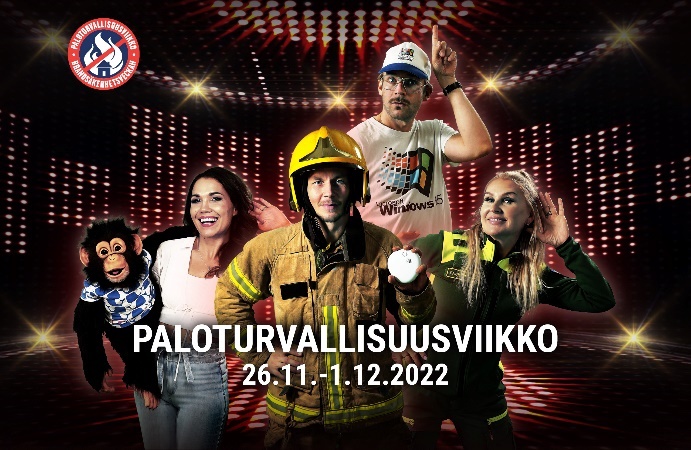 Paloturvallisuusviikkoa vietetään 26.11.-1.12.2022. Nyt nostetaan kaikkien kädet ylös, sillä Paloturvallisuusviikon teemana on palovaroitin.Tilastotietojen mukaan monissa kotitalouksissa ei ole palovaroitinta tai palovaroitin ei toimi. Tänä vuonna tavoitteena on saada jokaisen koti paloturvalliseksi toimivien palovaroittimien avulla, jottajatkossa vältytään turhilta tulipalojen aiheuttamilta vahingoilta!Tärkeiden paloturvallisuusoppien lisäksi kampanjassa on luvassa mukaansatempaavaa toimintaa. Päivä Paloasemalla -tapahtumaa vietetään lauantaina 26.11. Virtuaalinen paloasema on avoinna verkossa 20.11.–3.12.Palovaroitinpäivänä 1.12. tanssitaan ja tarkistetaan palovaroittimia ympäri Suomen!Tsekkaa myös, mitä Paloturvallisuusviikon starat tekevät ja tartu itsekin toimeen. Ota #palovaroitintanssi’n liikkeet haltuun ja testaa palovaroittimesi kerran kuussa.#paloturvallisuusviikko #palovaroitin #palovaroitintanssiPALOVAROITINPÄIVÄ (käytettävissä erilaisia kuvia ja videoita)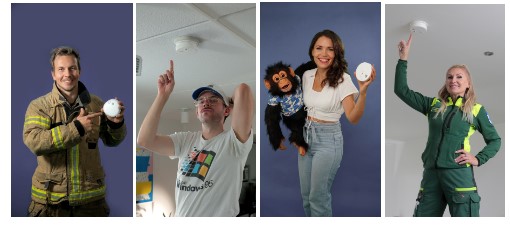 Tänään 1.12. vietetään Palovaroitinpäivää.Päivän tarkoituksena on, että ihmiset keskustelisivat paloturvallisuudesta ja että kaikki innostuisivat huolehtimaan omasta paloturvallisuudestaan.Haastamme kaikki suomalaiset mukaan testaamaan kodin palovaroittimet tänään kello 18!Yhteisen turvallisuuden kannalta on tärkeää, että jokaisen koti on paloturvallinen. Joukossa on voimaa, joten olethan sinäkin mukana?#paloturvallisuusviikko #palovaroitinpäivä  #PALOVAROITINTANSSI (20 sekunnin video)Paloturvallisuusviikon teemana on tänä vuonna palovaroittimet. Osallistu #palovaroitintanssi-haasteeseen ja paranna lähiympäristösi paloturvallisuutta! Osallistua voi yksin tai yhdessä,tanssien omaksi iloksi tai tehden tanssivideon.Katso mallia TikTokista tai Instagramista tunnisteella #palovaroitintanssi#paloturvallisuusviikko #paloturvallisuus #palovaroitin PÄIVÄ PALOASEMALLA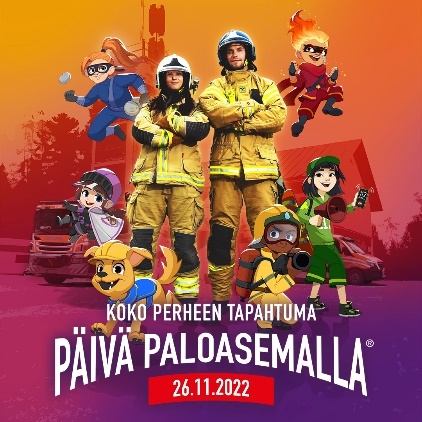 26.11. vietetään koko perheen Päivä Paloasemalla -tapahtumaa ympäri Suomen. Lämpimästi tervetuloa kokemaan paloaseman syke yhdessä perheen ja ystävien kanssa! Nähdään paloasemilla! :)Täältä voit tarkistaa avoimet paloasemat ja niiden aukioloajat: https://paloturvallisuusviikko.fi/paiva-paloasemalla/#paloturvallisuusviikko #päiväpaloasemalla #kokoperheentapahtuma #perhetapahtuma #paloasemansyke #palohallussa FacebookInstagramTikTokPäivä Paloasemalla FB1.11.Palovaroittimien testausPalovaroittimien testausPalovaroittimien testausNimikilpailu2.11.ArvontaArvonta3.11.SähköjohdotSähköjohdotLiesi4.11.Behind the scenesBehind the scenesNimikilpailu7.11.TilastotietoaTilastotietoaNimikilpailu8.11.Keulakuvien paljastusKeulakuvien paljastusBehind the scenesKeulakuvien paljastus9.11.TaloyhtiötTaloyhtiötJoonaksen tanssivideoNimikilpailu10.11.Joonaksen tanssivideoJoonaksen tanssivideo11.11.Päivä PaloasemallaPäivä PaloasemallaPalovaroittimien testausPäivä Paloasemalla12.11.Nimikilpailu13.11.IsänpäiväIsänpäiväIsänpäivä14.11.Päivä PaloasemallaPäivä PaloasemallaSarin tanssivideoNimikilpailu15.11.Sarin tanssivideoSarin tanssivideo16.11.#palovaroitintanssi-ohjevideo#palovaroitintanssi-ohjevideoNimiäänestyksen tulokset17.11.Päivä PaloasemallaPäivä PaloasemallaJennin tanssivideoPäivä Paloasemalla18.11.Jennin tanssivideoJennin tanssivideo20.11.VirtuaalipaloasemaVirtuaalipaloasemaVirtuaalipaloasema20.11.Windows95manin tanssivideo21.11.Windows95manin tanssivideoWindows95manin tanssivideoKävijöiden odotuksia24.11.Päivä Paloasemalla-videoPäivä Paloasemalla25.11.Päivä PaloasemallaPäivä PaloasemallaPäivä Paloasemalla26.11.Päivä PaloasemallaPäivä PaloasemallaPäivä Paloasemalla28.11.Palovaroitinpäivän mainostusPalovaroitinpäivän mainostusEpäonnistuneet tanssitPalovaroitinpäivän mainostus29.11.Päivän pelastajaPäivän pelastajaPalovaroitinpäivän mainostus30.11.TilastotietoaTilastotietoaKiitos1.12.PalovaroitinpäiväPalovaroitinpäiväPalovaroitinpäivä2.12.KiitosKiitosKiitos3.12.VirtuaalipaloasemaVirtuaalipaloasemaVirtuaalipaloasema